EDEN 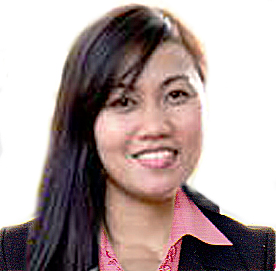 Dubai Silicon Oasis	C/o-Tel. No.: +971504973598 Email Add: eden.344961@2freemail.com CAREER OBJECTIVETo take up a challenging career in a reputed organizations as yours, which allows me to use my capabilities, and potentials that would enable to provide profitable returns for the organization and  also allow the growth of my career to a wider perspective.KEY SKILLS AND COMPETENCESFulfilled the company’s defined customer experience by maintaining a friendly and customer focused approach.Changed cash register handling processKept work area clean by utilizing appropriate cleaning standardsEfficient, dedicated, detail oriented and willing to learnAble to work long shifts including evenings, holidays and weekends.Work well variety of people as well as independently with little or no supervision. Hardworking, flexible and punctual.ADDITIONAL SKILLSAbility to work effectively under time pressure and for long and extended hoursGood organizational and multi-tasking skillsDiligence and dedication to workAbility to understand different kinds of peopleA keen observerGreat sensitivity to the needs of othersA friendly, cheerful, and polite attitudeA strong passion to ensure customer satisfactionWORK EXPERIENCEReem Al Bawadi Restaurant&CaféCashier/Receptionist|2015-2017Job Description / Duties:Greet customers as they arrive in the store and provide them with information regarding products and/or services. Count money at the beginning and ending of the shift.Ensure that cash drawer are complete and balance.Process customer payments by cash, debit, gift, and credit card.Inquire about guest experience and smooth any issues.Answer telephone calls regarding reservations, menu questions, and business information.Take to-go orders by phone and in-person.Coordinate with hostess, floor, and kitchen regarding special customer requests.Ensure that each customer’s transaction are processFill in hostess as needed and assist with dining room arrangements.Monitor the work of cashiers on a daily basis.Ensure management of daily cash accounts.Perform the duties of customer service representative when required.Create transaction report.Computer: skilled in MS word,excel and outlook.Train new/other staff members to work as cashier. Maintain knowledge of store inventory and sales activities.Keep the work area tidy and clean and organize.TanhookTradings│2011-2013SalespersonPaniqui Tarlac, PhilippinesSell retail products to walk-in customers inside of company stores.Open and close cash registers, performing such as counting money, separating charge slips, balancing cash drawers, and making deposits.Recommend, select, and help locate or obtain merchandise based on customer needs and desires.Describe merchandise and explain use, operation, and care of merchandise to customers.Place special orders or call other stores to find desired items/material.Compute sales prices, total purchases and receive and process or credit payment.Resolve customer issues and answer questions about products and services.Deliver outstanding customer service and provide consumers with an overall positive store experience.Paniqui Mall│2010-2011Sales LadyPaniquiTarlac, PhilippinesJob Description / Duties:Primarily involves working with customers, answering their questions and concerns and closing sales.ACADEMIC PREPARATIONBachelor of Science in NursingPhilippine College of Science and TechnologyOctober 24, 2010Nalsian Calasiao, PangasinanBachelor of Science in Information ManagementUniversity of PangasinanArrellano St.Dagupan City2 years, UndergraduateTRAININGSRegion 1 Medical Center				Pangasinan Provincial Hospital	Arellano St. Dagupan City				San Carlos PangasinanMedical Center Dagupan				Don Mariano Memorial HospitalDagupan City						Lingayen Pangasinan							(408 hoursON JOB TRAININGRegion 1 Medical Center				San Lazaro Medical CenterArellano St. Dagupan City				ManilaOrthopedic of the Philippines				Mandaluyong Mental HospitalBanawe St. Quezon City					Mandaluyong City							(204 hours)PERSONAL DATABirth Date		:	November 15, 1984Age			:	32 y/o